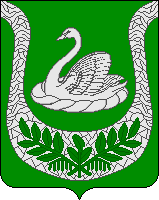 Администрация муниципального образования«Фалилеевское сельское поселение»муниципального образования«Кингисеппский муниципальный район»Ленинградской областиПОСТАНОВЛЕНИЕот  29.09.2016г.  №110О внесении изменений в постановление от 21.10.2015г. №100 «О порядке разработки, реализации и оценки эффективности муниципальных программ МО «Фалилеевское сельское поселение» МО «Кингисеппский муниципальный район» Ленинградской области».В соответствии со статьей 179 Бюджетного кодекса Российской Федерации, Федеральным законом от 06.10.2003 года №131-ФЗ «Об общих принципах организации местного самоуправления в Российской Федерации», в целях совершенствования программно-целевого планирования, администрацияп о с т а н о в л я е т:                1. Внести изменения в постановление от 21.10.2015г. №100 «О порядке разработки, реализации и оценки эффективности муниципальных программ МО «Фалилеевское сельское поселение» МО «Кингисеппский муниципальный район» Ленинградской области»:                     1.1. Утвердить порядок разработки, реализации и оценки эффективности муниципальных программ МО «Фалилеевское сельское поселение в новой редакции согласно Приложению №1 к настоящему постановлению.  2. Специалистам администрации муниципального образования «Фалилеевское сельское поселение» муниципального образования «Кингисеппский муниципальный район» Ленинградской области:                    2.1. При разработке и реализации муниципальных программ, предполагаемых к финансированию из бюджета муниципального образования «Фалилеевское сельское поселение» начиная с 2017 года руководствоваться требованиями утвержденного Порядка.	2.2. Учесть требования Порядка при внесении изменений в действующие муниципальные правовые акты об утверждении муниципальных программ.  3. Главе администрации муниципального образования «Фалилеевское сельское поселение»:  3.1. Обеспечить методическое руководство процессом разработки и реализации муниципальных программ муниципального образования «Фалилеевское сельское поселение».  3.2. Осуществлять контроль за соответствием муниципальных программ  муниципального образования «Фалилеевское сельское поселение требованиям утвержденного Порядка.  4. Начальнику отдела бухгалтерского учета и финансов администрации муниципального образования «Фалилеевское сельское поселение при подготовке проектов местного бюджета руководствоваться утвержденным Порядком.                    5. Контроль за исполнением настоящего постановления оставляю за собойГлава администрации МО «Фалилеевское сельское поселение»                                                         С.Г.Филиппова 